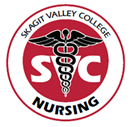 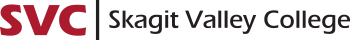            Registered Nurse | Admission Point Score SheetFull-time RN, Advanced Entry - School Transfer or LPN License Holder (license must be active). Advanced Entry students don’t earn points but are required to meet the qualifications for sections I and III and can enter   any quarter if a seat is available. Point Categories	Point Categories	PointsI.    PREREQUISITES | REQUIRED FOR ALL ENTRY OPTIONSIndividual prerequisites courses must have a GPA of 2.0 (C) or higher.Combined GPA must equal a 3.0 (B) or higher in both the Science and GenEd groupings for a cumulative GPA of 3.0 or higher.I.    PREREQUISITES | REQUIRED FOR ALL ENTRY OPTIONSIndividual prerequisites courses must have a GPA of 2.0 (C) or higher.Combined GPA must equal a 3.0 (B) or higher in both the Science and GenEd groupings for a cumulative GPA of 3.0 or higher.30To 40Points(Combined cumulative GPA x 10, no rounding)Prerequisites for Science Group                                                 (Must have been completed within the last 10 years as of application submission). *  CHEM& 121 (Chemistry)**  BIOL& 160 (General Biology)     BIOL& 241 (A&P I)     BIOL& 242 (A&P II)     BIOL& 260 (Microbiology)     NUTR& 101 (Nutrition)*Substitution(s): *CHEM&161, ** BIOL&211, **BIOL&222Prerequisites for General Education (including first 6 Sciences listed to the left):   ENGL& 101 (Composition I)* ENGL& 102 (Composition II, highly recommended )    MATH&  146 (Statistics)   PSYC& 100 (General Psychology)   PSYC& 200 (Developmental Psychology)   HUM 1 & HUM 2 (combined can equal 9 or 10 credits.) No more than 5 credits in world languages at the 100 level. No more than 5 credits in performance/skill studio courses.*Substitutions: CMST&210, CMST&220, CMST&230,    ENGL 103, ENGL&23530To 40Points(Combined cumulative GPA x 10, no rounding)II.   NAC/LPN/WORK/VOLUNTEER EXPERIENCE | APPLIES TO FIRST QUARTER ENTRY ONLY Veriﬁcation form must be included and instructions on the form followed. Points are only awarded for one category. Work hours cannot be more than 2 years old. Points will be awarded as follows:●  With a valid copy of active unencumbered NAC license or LPN license :250 hours or more of verified work performed after license has been issued =20 points100-249 hours of verified work performed after license has been issued = 18 points50–99 hours of verified work performed after license has been issued = 16 points14 points for a valid copy of unencumbered NAC and 0-49 hours of work experience. ●          Without a NAC, certification in the following fields: EMT, PTA, OTA, MA, Hospital Surgical  Tech, Cardiac Tech, Respiratory Tech, paramedic or honorable discharge from military with a Medic training certification.    Copy of certification(s) must be included in the application packet.                                                   250 hours or more of verified work experience = 10 points           100-249 hours of verified work experience  = 8 points           50–99 hours of verified work experience = 6 points  II.   NAC/LPN/WORK/VOLUNTEER EXPERIENCE | APPLIES TO FIRST QUARTER ENTRY ONLY Veriﬁcation form must be included and instructions on the form followed. Points are only awarded for one category. Work hours cannot be more than 2 years old. Points will be awarded as follows:●  With a valid copy of active unencumbered NAC license or LPN license :250 hours or more of verified work performed after license has been issued =20 points100-249 hours of verified work performed after license has been issued = 18 points50–99 hours of verified work performed after license has been issued = 16 points14 points for a valid copy of unencumbered NAC and 0-49 hours of work experience. ●          Without a NAC, certification in the following fields: EMT, PTA, OTA, MA, Hospital Surgical  Tech, Cardiac Tech, Respiratory Tech, paramedic or honorable discharge from military with a Medic training certification.    Copy of certification(s) must be included in the application packet.                                                   250 hours or more of verified work experience = 10 points           100-249 hours of verified work experience  = 8 points           50–99 hours of verified work experience = 6 points  0 to20points (N/A for Advanced Entry)TEAS Test| REQUIRED FOR ALL ENTRY OPTIONS. The entire TEAS test containing 4 categories: Reading, Math, Science and English and Language Usage, must be taken. Points will be awarded based on the Total Score. TEAS may not be taken more than 2 times in an academic year (July 1- June 30) and cannot be more than 3 years old at the time of the application due date.                 Example:  Total Score 58.7 % will equal 58.7 points TEAS Test| REQUIRED FOR ALL ENTRY OPTIONS. The entire TEAS test containing 4 categories: Reading, Math, Science and English and Language Usage, must be taken. Points will be awarded based on the Total Score. TEAS may not be taken more than 2 times in an academic year (July 1- June 30) and cannot be more than 3 years old at the time of the application due date.                 Example:  Total Score 58.7 % will equal 58.7 points 0 to 100points 		Total Possible Points		Total Possible Points160